	Genève, le 26 mai 2015Madame, Monsieur,Les sujets d'étude ci-après relevant de la procédure AAP ont fait l'objet d'observations pendant la période du dernier appel indiquée dans l'annonce AAP-43 datée du 12 février 2015 et seront soumis pour approbation à la réunion de la Commission d'études 15, qui aura lieu à Genève du 22 juin au 3 juillet 2015:Recommandation UIT-T G.9960 (révisée), Emetteurs-récepteurs unifiés de réseau domestique en câble à haute vitesse – Spécifications de l'architecture du système et de la couche physique.Recommandation UIT-T G.9961 (révisée), Emetteurs-récepteurs de réseau domestique filaires unifiés à haut débit – Spécification de la couche liaison de données.Recommandation UIT-T G.9963 (révisée), Emetteurs-récepteurs de réseau domestique filaires unifiés à haut débit – Entrées multiples/sorties multiples.Veuillez agréer, Madame, Monsieur, l'assurance de ma considération distinguée.Chaesub Lee
Directeur du Bureau de la normalisation 
des télécommunications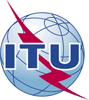 Union internationale des télécommunicationsBureau de la Normalisation des Télécommunications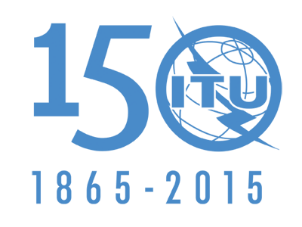 Réf.:Addendum 1 à la 
Lettre collective TSB 6/15–	Aux administrations des Etats Membres de l'Union; –	Aux Membres du Secteur UIT-T; –	Aux Associés de l'UIT-T participant aux travaux de la Commission d'études 15;–	Aux établissements universitaires participant aux travaux de l'UIT–	Aux administrations des Etats Membres de l'Union; –	Aux Membres du Secteur UIT-T; –	Aux Associés de l'UIT-T participant aux travaux de la Commission d'études 15;–	Aux établissements universitaires participant aux travaux de l'UITTél.:Fax:
E-mail:+41 22 730 5515+41 22 730 5853
tsbsg15@itu.int–	Aux administrations des Etats Membres de l'Union; –	Aux Membres du Secteur UIT-T; –	Aux Associés de l'UIT-T participant aux travaux de la Commission d'études 15;–	Aux établissements universitaires participant aux travaux de l'UIT–	Aux administrations des Etats Membres de l'Union; –	Aux Membres du Secteur UIT-T; –	Aux Associés de l'UIT-T participant aux travaux de la Commission d'études 15;–	Aux établissements universitaires participant aux travaux de l'UITObjet:Réunion de la Commission d'études 15; Genève, 22 juin – 3 juillet 2015Réunion de la Commission d'études 15; Genève, 22 juin – 3 juillet 2015